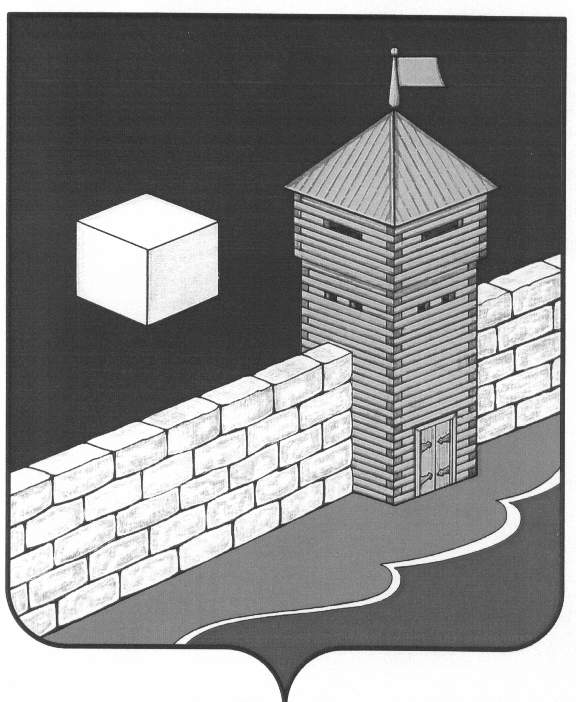  СОВЕТ  ДЕПУТАТОВ БЕЛОУСОВСКОГО  СЕЛЬСКОГО ПОСЕЛЕНИЯ Челябинская область, Еткульский район, с. Белоусово, ул. Октябрьская 21РЕШЕНИЕОт 25.02.2020 года		            № 202О  внесение изменений в Порядок принятия решенияо применении к  депутату, члену выборногооргана местного самоуправления, выборному должностному лицу местного самоуправления Белоусовского сельского поселения мер ответственности, предусмотренных частью 7.3-1 статьи 40 Федерального закона «Об общих принципах организации местного самоуправления в Российской Федерации»В соответствии с законом Челябинской области от 30.12.2019 № 75-ЗО «О внесении изменений в статьи 32  и 36 Закона Челябинской области «О противодействии коррупции в Челябинской области», Уставом Белоусовского сельского поселенияСовет депутатов Белоусовского сельского поселенияРЕШАЕТ:Внести в  Порядок принятия решения о применении к депутату, члену выборного органа местного самоуправления, выборному должностному лицу местного самоуправления Белоусовского сельского поселения мер ответственности, предусмотренных частью 7.3-1 статьи 40 Федерального закона «Об общих принципах организации местного самоуправления в Российской Федерации», утвержденный  решением Совета депутатов Белоусовского сельского поселения от 23.12.2019г. № 196 следующие изменения:В пункте 4:-  слова «30 дней» заменить словами «30 календарных дней»;- слова «не считая периода временной нетрудоспособности лица, замещающего муниципальную должность, а также пребывания его в отпуске» исключить;-  слова «в 10-дневный срок» заменить словами «в срок, не превышающий 10 календарных дней»;Абзац 2 пункта 5 дополнить предложением следующего содержания:«Срок, в течение которого комиссия  рассматривает и направляет рекомендации  по вопросу применения мер ответственности к депутату, члену выборного органа местного самоуправления, выборному должностному лицу местного самоуправления, не может превышать 20 календарных дней со дня поступления информации об установлении фактов недостоверности или неполноты представленных сведений в Совет депутатов Белоусовского сельского поселения.»; Абзац 1 пункта 7 изложить в следующей редакции:«7. Решение о применении меры ответственности принимается отдельно в отношении каждого лица, замещающего муниципальную должность, путем открытого голосования большинством голосов от числа депутатов, присутствующих на заседании. При проведении открытого голосования подсчет голосов осуществляется председательствующим на заседании. Перед началом голосования председательствующий уточняет количество предложений, ставящихся на голосование, их формулировки, напоминает, каким количеством голосов может быть принято данное решение. После окончания голосования председательствующий сообщает, сколько голосов подано «за», «против»,  «воздержалось» и объявляет результаты голосования – принято предложение или отклонено.При равном количестве голосов, поданных «за» и «против» принятия решения о применении меры ответственности, решающими являются рекомендации  комиссии, на которой предварительно рассматривалась данная информация.  По решению Совета депутатов может быть проведено повторное голосование, если при определении результатов голосования выявлены процедурные нарушения.».2. Контроль исполнения решения возложить на председателя постоянной депутатской комиссии по законодательству Байтингер Л.В.. 3. Настоящее решение вступает в силу со дня его принятия.Председатель  Совета депутатов Белоусовского сельского поселения                        А.А. Ефименко